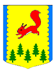 КРАСНОЯРСКИЙ КРАЙПИРОВСКИЙ РАЙОНПИРОВСКИЙ РАЙОННЫЙ СОВЕТ ДЕПУТАТОВ	РЕШЕНИЕ	17.06.2019                                     с. Пировское                                      № 44-259рОб оказании услуг центра занятостинаселения по Пировскому районуЗаслушав информацию директора центра занятости населения Пировского района Астапова А.В. «Об оказании услуг центра занятости населению по Пировскому району», Пировский районный Совет депутатов РЕШИЛ:          1. Принять информацию директора центра занятости населения Пировского района, к сведению.2. Решение вступает в силу с момента подписания.Председатель Пировского районного Совета депутатов                                     Г.И. Костыгина